ДУМА ГОРОДА ВЛАДИВОСТОКАМУНИЦИПАЛЬНЫЙ ПРАВОВОЙ АКТот 20 мая 2010 г. N 234-МПАОБ УТВЕРЖДЕНИИ ПЕРЕЧНЯ ДОЛЖНОСТЕЙМУНИЦИПАЛЬНОЙ СЛУЖБЫ ГОРОДА ВЛАДИВОСТОКА, ПРИ НАЗНАЧЕНИИНА КОТОРЫЕ ГРАЖДАНЕ ОБЯЗАНЫ ПРЕДСТАВЛЯТЬ СВЕДЕНИЯ О СВОИХДОХОДАХ, ОБ ИМУЩЕСТВЕ И ОБЯЗАТЕЛЬСТВАХ ИМУЩЕСТВЕННОГОХАРАКТЕРА, А ТАКЖЕ СВЕДЕНИЯ О ДОХОДАХ, ОБ ИМУЩЕСТВЕ ИОБЯЗАТЕЛЬСТВАХ ИМУЩЕСТВЕННОГО ХАРАКТЕРА ЧЛЕНОВ СВОЕЙСЕМЬИ И ПРИ ЗАМЕЩЕНИИ КОТОРЫХ МУНИЦИПАЛЬНЫЕ СЛУЖАЩИЕОБЯЗАНЫ ПРЕДСТАВЛЯТЬ СВЕДЕНИЯ О СВОИХ ДОХОДАХ,РАСХОДАХ, ОБ ИМУЩЕСТВЕ И ОБЯЗАТЕЛЬСТВАХ ИМУЩЕСТВЕННОГОХАРАКТЕРА, А ТАКЖЕ СВЕДЕНИЯ О ДОХОДАХ, РАСХОДАХ,ОБ ИМУЩЕСТВЕ И ОБЯЗАТЕЛЬСТВАХ ИМУЩЕСТВЕННОГОХАРАКТЕРА ЧЛЕНОВ СВОЕЙ СЕМЬИПринятДумой города Владивостока14 мая 2010 годаНа основании Федерального закона от 02.03.2007 N 25-ФЗ "О муниципальной службе в Российской Федерации", Закона Приморского края от 04.06.2007 N 82-КЗ "О муниципальной службе в Приморском крае", Указа Президента Российской Федерации от 21.09.2009 N 1065 "О проверке достоверности и полноты сведений, представляемых гражданами, претендующими на замещение должностей Федеральной государственной службы, и федеральными государственными служащими, и соблюдения федеральными государственными служащими требований к служебному поведению":1. Утвердить Перечень должностей муниципальной службы города Владивостока, при назначении на которые граждане обязаны представлять сведения о своих доходах, об имуществе и обязательствах имущественного характера, а также сведения о доходах, об имуществе и обязательствах имущественного характера членов своей семьи и при замещении которых муниципальные служащие обязаны представлять сведения о своих доходах, расходах, об имуществе и обязательствах имущественного характера, а также сведения о доходах, расходах, об имуществе и обязательствах имущественного характера членов своей семьи (прилагается).(п. 1 в ред. Муниципального правового акта города Владивостока Думы г. Владивостока от 03.04.2014 N 103-МПА)2. Исключен. - Муниципальный правовой акт города Владивостока Думы г. Владивостока от 03.04.2014 N 103-МПА.2. Настоящий муниципальный правовой акт города Владивостока вступает в силу со дня его официального опубликования.Глава городаИ.С.ПУШКАРЕВПриложениек муниципальномуправовому актугорода Владивостокаот 20.05.2010 N 234-МПАПЕРЕЧЕНЬДОЛЖНОСТЕЙ МУНИЦИПАЛЬНОЙ СЛУЖБЫ ГОРОДА ВЛАДИВОСТОКА,ПРИ НАЗНАЧЕНИИ НА КОТОРЫЕ ГРАЖДАНЕ ОБЯЗАНЫ ПРЕДСТАВЛЯТЬСВЕДЕНИЯ О СВОИХ ДОХОДАХ, ОБ ИМУЩЕСТВЕ И ОБЯЗАТЕЛЬСТВАХИМУЩЕСТВЕННОГО ХАРАКТЕРА, А ТАКЖЕ СВЕДЕНИЯ О ДОХОДАХ,ОБ ИМУЩЕСТВЕ И ОБЯЗАТЕЛЬСТВАХ ИМУЩЕСТВЕННОГО ХАРАКТЕРАЧЛЕНОВ СВОЕЙ СЕМЬИ И ПРИ ЗАМЕЩЕНИИ КОТОРЫХ МУНИЦИПАЛЬНЫЕСЛУЖАЩИЕ ОБЯЗАНЫ ПРЕДСТАВЛЯТЬ СВЕДЕНИЯ О СВОИХ ДОХОДАХ,РАСХОДАХ, ОБ ИМУЩЕСТВЕ И ОБЯЗАТЕЛЬСТВАХ ИМУЩЕСТВЕННОГОХАРАКТЕРА, А ТАКЖЕ СВЕДЕНИЯ О ДОХОДАХ, РАСХОДАХ,ОБ ИМУЩЕСТВЕ И ОБЯЗАТЕЛЬСТВАХ ИМУЩЕСТВЕННОГОХАРАКТЕРА ЧЛЕНОВ СВОЕЙ СЕМЬИ1. Должности муниципальной службы, отнесенные Реестром должностей муниципальной службы в Приморском крае, утвержденным Законом Приморского края от 04.06.2007 N 83-КЗ:1) к высшей и главной группам должностей;2) к ведущей и старшей группам должностей:в администрации города Владивостока:1. Управление охраны окружающей среды и природопользования администрации города Владивостока:Отдел организации природоохранных мероприятий:- ведущие должности муниципальной службы, предусмотренные штатным расписанием администрации города Владивостока, - 2*, 4*;Отдел экологической безопасности:- ведущие должности муниципальной службы, предусмотренные штатным расписанием администрации города Владивостока, - 1*, 3*, 4*;Отдел экологического мониторинга:- ведущие должности муниципальной службы, предусмотренные штатным расписанием администрации города Владивостока, - 2*, 4*.(п. 1 в ред. Муниципального правового акта города Владивостока от 23.12.2021 N 247-МПА)2. Исключен. - Муниципальный правовой акт города Владивостока от 05.08.2021 N 214-МПА.3. Управление по работе с муниципальными учреждениями образования администрации города Владивостока:Отдел дошкольного образования:- главный специалист 1 разряда - 2*;Отдел дополнительного образования:- ведущие должности муниципальной службы, предусмотренные штатным расписанием администрации города Владивостока, - 1*.(п. 3 в ред. Муниципального правового акта города Владивостока от 18.12.2023 N 87-МПА)4. Управление архитектуры и строительства объектов Владивостокского городского округа администрации города Владивостока:Финансово-экономический отдел:(в ред. Муниципального правового акта города Владивостока от 05.08.2022 N 275-МПА)- главный специалист 1 разряда - 4*;Отдел дизайна городской среды:(в ред. Муниципального правового акта города Владивостока от 27.12.2022 N 25-МПА)- ведущие должности муниципальной службы, предусмотренные штатным расписанием администрации города Владивостока, - 1*, 2*.(в ред. Муниципальных правовых актов города Владивостока от 03.03.2021 N 195-МПА, от 05.08.2022 N 275-МПА)5. Управление записи актов гражданского состояния администрации города Владивостока:- ведущие должности муниципальной службы отделов, предусмотренные штатным расписанием администрации города Владивостока, - 4*, 8*.(п. 5 в ред. Муниципального правового акта города Владивостока от 31.07.2023 N 60-МПА)6 - 10. - Исключены. - Муниципальный правовой акт города Владивостока от 31.07.2023 N 60-МПА.11. Управление организационной работы администрации города Владивостока:- ведущие должности муниципальной службы отделов, предусмотренные штатным расписанием администрации города Владивостока, - 1*, 4*.(п. 11 в ред. Муниципального правового акта города Владивостока от 23.12.2021 N 247-МПА)12. Управление экономического развития администрации города Владивостока:Отдел прогнозирования и планирования:- заместитель начальника отдела - 4*.(в ред. Муниципального правового акта города Владивостока от 18.12.2023 N 87-МПА)(п. 12 в ред. Муниципального правового акта города Владивостока от 31.07.2023 N 60-МПА)13. Управление муниципальной собственности г. Владивостока:Абзацы второй - третий исключены. - Муниципальный правовой акт города Владивостока от 27.12.2022 N 25-МПА;Отдел планирования, ведомственного контроля, внутреннего финансового аудита:- ведущие должности муниципальной службы, предусмотренные штатным расписанием администрации города Владивостока, - 4*;(в ред. Муниципальных правовых актов города Владивостока от 31.07.2023 N 60-МПА, от 18.12.2023 N 87-МПА)Отдел имущества муниципальных предприятий и учреждений:- ведущие должности муниципальной службы, предусмотренные штатным расписанием администрации города Владивостока, - 6*;Отдел учета доходов:- ведущие должности муниципальной службы, предусмотренные штатным расписанием администрации города Владивостока, - 2*;Отдел аренды муниципального имущества:- ведущие должности муниципальной службы, предусмотренные штатным расписанием администрации города Владивостока, - 2*, 6*;Отдел по распоряжению муниципальными земельными участками:- ведущие должности муниципальной службы, предусмотренные штатным расписанием администрации города Владивостока, - 2*, 4*, 6*;Отдел управления и распоряжения муниципальным имуществом:- ведущие должности муниципальной службы, предусмотренные штатным расписанием администрации города Владивостока, - 2*, 6*;Отдел регистрации и ведения реестра муниципального имущества:- ведущие должности муниципальной службы, предусмотренные штатным расписанием администрации города Владивостока, - 2*, 6*;Отдел контроля за использованием земель:- ведущие должности муниципальной службы, предусмотренные штатным расписанием администрации города Владивостока - 1*, 3*;Отдел по управлению и распоряжению земельными участками, государственная собственность на которые не разграничена:- ведущие должности муниципальной службы, предусмотренные штатным расписанием администрации города Владивостока, - 2*, 4*, 6*;Отдел сервитутов и разрешений на использование земельных участков:(в ред. Муниципального правового акта города Владивостока от 31.07.2023 N 60-МПА)- ведущие должности муниципальной службы, предусмотренные штатным расписанием администрации города Владивостока, - 2*, 4*;(в ред. Муниципального правового акта города Владивостока от 18.12.2023 N 87-МПА)Юридический отдел:- главный специалист 1 разряда - 2*;(в ред. Муниципального правового акта города Владивостока от 31.07.2023 N 60-МПА)Отдел администрирования доходов по земельным участкам, государственная собственность на которые не разграничена:- ведущие должности муниципальной службы, предусмотренные штатным расписанием администрации города Владивостока, - 2*.(п. 13 в ред. Муниципального правового акта города Владивостока от 05.08.2022 N 275-МПА)14. Управление культуры администрации города Владивостока:Отдел охраны историко-культурного наследия:- главный специалист 1 разряда - 3*, 4*;(в ред. Муниципального правового акта города Владивостока от 05.03.2024 N 94-МПА)Отдел реализации целевых программ:- главный специалист 1 разряда - 4*;Отдел экономики и финансов:- главный специалист 1 разряда - 4*;Отдел по работе с учреждениями культуры, искусства и образования:(в ред. Муниципальных правовых актов города Владивостока от 09.10.2020 N 169-МПА, от 05.08.2022 N 275-МПА)- главный специалист 1 разряда - 2*; 4*.(в ред. Муниципального правового акта города Владивостока от 09.10.2020 N 169-МПА)15. Управление по вопросам топливно-энергетического комплекса администрации города Владивостока:- ведущие, старшие должности муниципальной службы отделов, предусмотренные штатным расписанием администрации города Владивостока, - 4*;Отдел по электроснабжению:- заместитель начальника отдела - 1*;- главный специалист 1 разряда - 1*.(п. 15 в ред. Муниципального правового акта города Владивостока от 05.03.2024 N 94-МПА)16. Управление наружной рекламы и информации администрации города Владивостока:Отдел контроля за размещением средств наружной рекламы и информации:- ведущие должности муниципальной службы, предусмотренные штатным расписанием администрации города Владивостока, - 1*;(в ред. Муниципального правового акта города Владивостока от 05.08.2022 N 275-МПА)Отдел подготовки и выдачи разрешительной документации:- ведущие должности муниципальной службы, предусмотренные штатным расписанием администрации города Владивостока, - 2*, 4*, 6*.(п. 16 в ред. Муниципального правового акта города Владивостока от 25.12.2019 N 121-МПА)17. Административно-территориальное управление Ленинского района администрации города Владивостока:- ведущие должности муниципальной службы отделов, предусмотренные штатным расписанием администрации города Владивостока, - 1*, 2*, 3*.(п. 17 в ред. Муниципального правового акта города Владивостока от 05.08.2022 N 275-МПА)18. Административно-территориальное управление Фрунзенского района администрации города Владивостока:- ведущие должности муниципальной службы отделов, предусмотренные штатным расписанием администрации города Владивостока, - 1*, 2*, 3*.(п. 18 в ред. Муниципального правового акта города Владивостока от 03.03.2021 N 195-МПА)19. Административно-территориальное управление Советского района администрации города Владивостока:- ведущие должности муниципальной службы отделов, предусмотренные штатным расписанием администрации города Владивостока, - 1*, 2*, 3*.(п. 19 в ред. Муниципального правового акта города Владивостока от 05.08.2022 N 275-МПА)20. Административно-территориальное управление Первомайского района администрации города Владивостока:- ведущие должности муниципальной службы отделов, предусмотренные штатным расписанием администрации города Владивостока, - 1*, 2*, 3*.(п. 20 в ред. Муниципального правового акта города Владивостока от 05.08.2022 N 275-МПА)21. Административно-территориальное управление Первореченского района администрации города Владивостока:- ведущие должности муниципальной службы отделов, предусмотренные штатным расписанием администрации города Владивостока, - 1*, 2*, 3*.(п. 21 в ред. Муниципального правового акта города Владивостока от 03.03.2021 N 195-МПА)21(1). Административно-территориальное управление островных территорий администрации города Владивостока:- ведущие, старшие должности муниципальной службы отделов, предусмотренные штатным расписанием администрации города Владивостока, - 1*, 2*, 3*, 4*.(п. 21(1) введен Муниципальным правовым актом города Владивостока от 05.08.2022 N 275-МПА)22. Исключен. - Муниципальный правовой акт города Владивостока от 09.10.2020 N 169-МПА.23. Управление по учету и распределению жилой площади администрации города Владивостока:Отдел учета и контроля жилой площади:- ведущие должности муниципальной службы, предусмотренные штатным расписанием администрации города Владивостока, - 2*, 3*;Отдел по реализации программ в жилищной сфере:- ведущие должности муниципальной службы, предусмотренные штатным расписанием администрации города Владивостока, - 2*, 3*;Отдел жилищного контроля:- ведущие, старшие должности муниципальной службы, предусмотренные штатным расписанием администрации города Владивостока, - 2*, 3*, 4*;(в ред. Муниципальным правовым акта города Владивостока от 23.12.2021 N 247-МПА)Отдел специализированного жилищного фонда:ведущие, старшие должности муниципальной службы, предусмотренные штатным расписанием администрации города Владивостока, - 2*, 3*, 4*, 5*.(в ред. Муниципальных правовых актов города Владивостока от 25.12.2019 N 121-МПА, от 09.10.2020 N 169-МПА, от 18.12.2023 N 87-МПА)24. Управление финансов администрации города Владивостока:Отдел учета доходов и расходов по исполнению бюджета:- заместитель начальника отдела - 1*, 4*;(в ред. Муниципального правового акта города Владивостока от 05.08.2021 N 214-МПА)- главный специалист 1 разряда - 1*, 4*;(в ред. Муниципального правового акта города Владивостока от 05.08.2021 N 214-МПА)Информационно-архивный отдел:- заместитель начальника отдела - 4*, 7*;- главный специалист 1 разряда - 4*, 7*;Отдел по анализу экономических расчетов и учету обязательств бюджета:- заместитель начальника отдела - 3*;- главный специалист 1 разряда - 3*.(п. 24 в ред. Муниципального правового акта города Владивостока от 03.03.2021 N 195-МПА)25. Управление по исполнению отдельных государственных полномочий по государственному управлению охраной труда администрации города Владивостока:Отдел социального партнерства:- главный специалист 1 разряда - 4*;Отдел ведомственного контроля за исполнением трудового законодательства и реализации полномочий в сфере охраны труда и здоровья:ведущие, старшие должности муниципальной службы, предусмотренные штатным расписанием администрации города Владивостока, - 3*, 4*, 8*.(п. 25 в ред. Муниципального правового акта города Владивостока от 05.08.2021 N 214-МПА)26. Управление дорог администрации города Владивостока:Отдел реконструкции и капитального ремонта:- главный специалист 1 разряда - 1*;Отдел организации дорожного движения и сохранности дорог:- заместитель начальника отдела - 1*, 2*;- главный специалист 1 разряда - 1*, 2*;Отдел инженерных коммуникаций:- главный специалист 1 разряда - 1*;Отдел ремонта:- заместитель начальника отдела - 1*, 4*;- главный специалист 1 разряда - 1*;Отдел текущего содержания:- заместитель начальника отдела - 2*, 4*;(в ред. Муниципального правового акта города Владивостока от 27.12.2022 N 25-МПА)- главный специалист 1 разряда - 1*;Отдел размещения муниципального заказа;- заместитель начальника отдела - 1*, 4*;- главный специалист 1 разряда - 1*, 4*;Отдел ценообразования и сметного нормирования:- заместитель начальника отдела - 4*.(п. 26 в ред. Муниципального правового акта города Владивостока от 05.08.2022 N 275-МПА)27. Управление содержания жилищного фонда администрации города Владивостока:Отдел текущего содержания жилищного фонда:- главный специалист 1 разряда - 1*;Отдел формирования и подготовки муниципального заказа:- ведущие должности муниципальной службы, предусмотренные штатным расписанием администрации города Владивостока, - 4*;Отдел по вопросам жилищных отношений:- заместитель начальника отдела - 1*, 3*;(абзац введен Муниципальным правовым актом города Владивостока от 31.07.2023 N 60-МПА)- главный специалист 1 разряда - 2*, 3*;Отдел эксплуатации и капитального ремонта жилищного фонда:- заместитель начальника отдела - 1*, 4*, 5*;- главный специалист 1 разряда - 1*;Планово-экономический отдел:- заместитель начальника отдела - 2*, 5*;- главный специалист 1 разряда - 5*;Отдел правового обеспечения и муниципального жилищного контроля:- заместитель начальника отдела - 2*, 3*;- главный специалист 1 разряда - 2*, 3*;Абзацы семнадцатый - восемнадцатый исключены. - Муниципальный правовой акт города Владивостока от 31.07.2023 N 60-МПА.28. Управление конкурентной политики и закупок администрации города Владивостока:- ведущие, старшие должности муниципальной службы отделов, предусмотренные штатным расписанием администрации города Владивостока, - 1*, 4*.(п. 28 в ред. Муниципального правового акта города Владивостока от 05.08.2021 N 214-МПА)29. Управление информационно-программного обеспечения администрации города Владивостока:Отдел информационных систем:- главный специалист 1 разряда - 4*.30. Управление бухгалтерии администрации города Владивостока:Отдел учета и отчетности по исполнению бюджета:- заместитель начальника отдела - 4*.(в ред. Муниципального правового акта города Владивостока от 18.12.2023 N 87-МПА)(п. 30 в ред. Муниципального правового акта города Владивостока от 05.08.2021 N 214-МПА)31. Исключен. - Муниципальный правовой акт города Владивостока от 05.08.2021 N 214-МПА.32. Правовое управление администрации города Владивостока:- ведущие, старшие должности муниципальной службы отделов, предусмотренные штатным расписанием администрации города Владивостока, - 4*.33. Исключен. - Муниципальный правовой акт города Владивостока от 02.11.2022 N 11-МПА.34. Управление внутреннего муниципального финансового контроля администрации города Владивостока:- ведущие должности муниципальной службы отделов, предусмотренные штатным расписанием администрации города Владивостока, - 1*, 3*, 4*;(п. 34 в ред. Муниципального правового акта города Владивостока от 18.12.2023 N 87-МПА)35. Управление транспорта администрации города Владивостока:Отдел организации транспортного обслуживания:- главный специалист 1 разряда - 1*, 3*;Отдел по развитию транспортного комплекса:- главный специалист 1 разряда - 3*, 4*.(в ред. Муниципального правового акта города Владивостока от 31.07.2023 N 60-МПА)(п. 35 в ред. Муниципального правового акта города Владивостока от 23.12.2021 N 247-МПА)36. Исключен. - Муниципальный правовой акт города Владивостока от 05.08.2021 N 214-МПА.37. Управление общественной безопасности и взаимодействия с органами власти администрации города Владивостока:- ведущие должности муниципальной службы отделов, предусмотренные штатным расписанием администрации города Владивостока, - 4*;Финансово-экономический отдел:- ведущие должности муниципальной службы, предусмотренные штатным расписанием администрации города Владивостока, - 1*, 4*, 5*;Отдел обеспечения общественной безопасности и мероприятий гражданской обороны и чрезвычайных ситуаций:ведущие должности муниципальной службы, предусмотренные штатным расписанием администрации города Владивостока, - 1*, 4*;Отдел по координации исполнения административного законодательства и взаимодействия с органами власти:- ведущие должности муниципальной службы, предусмотренные штатным расписанием администрации города Владивостока, - 1*, 4*.(п. 37 в ред. Муниципального правового акта города Владивостока от 23.12.2021 N 247-МПА)38. Исключен. - Муниципальный правовой акт города Владивостока от 09.10.2020 N 169-МПА.38.1. Управление городской среды администрации города Владивостока:Финансово-экономический отдел:- ведущие должности муниципальной службы, предусмотренные штатным расписанием администрации города Владивостока, - 4*;Отдел ремонта и озеленения:- ведущие должности муниципальной службы, предусмотренные штатным расписанием администрации города Владивостока, - 1*, 3*, 4*, 7*;Отдел городской среды:- ведущие должности муниципальной службы, предусмотренные штатным расписанием администрации города Владивостока, - 2*, 4*.(п. 38.1 в ред. Муниципального правового акта города Владивостока от 31.07.2023 N 60-МПА)39. Управление опеки и попечительства администрации города Владивостока:- ведущие, старшие должности муниципальной службы отделов, предусмотренные штатным расписанием администрации города Владивостока, - 1*, 3*, 4*, 5*, 8*.(п. 39 в ред. Муниципального правового акта города Владивостока от 18.12.2023 N 87-МПА)40. Управление градостроительства администрации Владивостока:Отдел публичных слушаний:- заместитель начальника отдела - 2*, 4*;- главный специалист 1 разряда - 1*, 2*, 4*;(в ред. Муниципального правового акта города Владивостока от 23.12.2021 N 247-МПА)Отдел инженерных коммуникаций:- заместитель начальника отдела - 2*, 4*;- главный специалист 1 разряда - 2*, 4*;Отдел адресного плана:- заместитель начальника отдела - 2*;- главный специалист 1 разряда - 2*;Отдел разрешительной документации:- заместитель начальника отдела - 2*, 4*;- главный специалист 1 разряда - 2*, 4*;Отдел топографии и геологии:- главный специалист 1 разряда - 2*, 4*;Отдел планировки территорий:- заместитель начальника отдела - 2*;- главный специалист 1 разряда - 2*;Отдел осмотра зданий и сооружений:- заместитель начальника отдела - 2*;- главный специалист 1 разряда - 2*;Отдел закупок и материально-технического обеспечения:- главный специалист 1 разряда - 1*, 4*, 7*;Отдел градостроительных планов:- заместитель начальника отдела - 2*;- главный специалист 1 разряда - 2*;Абзацы двадцать седьмой - двадцать восьмой исключены. - Муниципальный правовой акт города Владивостока от 31.07.2023 N 60-МПА.(п. 40 в ред. Муниципального правового акта города Владивостока от 05.08.2021 N 214-МПА)41. Управление муниципальной службы и кадров администрации города Владивостока:Отдел обеспечения реализации полномочий в сфере противодействия коррупции:- ведущие должности муниципальной службы, предусмотренные штатным расписанием администрации города Владивостока, - 3*.(п. 41 введен Муниципальным правовым актом города Владивостока от 03.03.2021 N 195-МПА)в Думе города Владивостока:1. Общий отдел:- заместитель начальника отдела - 1*;2. Организационный отдел:- заместитель начальника отдела - 1*; 3*;3. Отдел бухгалтерского учета и отчетности:- заместитель начальника отдела - 1*;4. Правовой отдел:- заместитель начальника отдела - 1*, 4*;5. Отдел материально-технического обеспечения:- заместитель начальника отдела - 1*, 4*;- главный специалист 1 разряда - 4*, 7*.(позиция в ред. Муниципального правового акта города Владивостока от 27.12.2016 N 315-МПА)в Контрольно-счетной палате города Владивостока:ведущий инспектор - 3*;старший инспектор - 3*;главный специалист 1 разряда - главный бухгалтер - 1*;главный специалист 1 разряда - 3*, 4*;(позиция в ред. Муниципального правового акта города Владивостока от 01.08.2017 N 350-МПА)42. Управление делопроизводства администрации города Владивостока:Архивный отдел:- главный специалист 1 разряда - 2*, 3*.(п. 42 введен Муниципальным правовым актом города Владивостока от 02.11.2022 N 11-МПА)43. Управление по делам молодежи администрации города Владивостока:Отдел по реализации проектов и программ:главный специалист 1 разряда - 4*;абзацы четвертый - пятый исключены. - Муниципальный правовой акт города Владивостока от 18.12.2023 N 87-МПА.(п. 43 введен Муниципальным правовым актом города Владивостока от 02.11.2022 N 11-МПА)44. Управление развития общественных инициатив администрации города Владивостока:Отдел реализации программных мероприятий:- главный специалист 1 разряда - 3*, 4*;(в ред. Муниципального правового акта города Владивостока от 31.07.2023 N 60-МПА)Отдел взаимодействия с общественными организациями:главный специалист 1 разряда - 5*.(п. 44 введен Муниципальным правовым актом города Владивостока от 02.11.2022 N 11-МПА)позиция исключена с 1 января 2023 года. - Муниципальный правовой акт города Владивостока от 02.11.2022 N 10-МПА.45. Управление развития предпринимательства и потребительского рынка администрации города Владивостока:Отдел мониторинга схемы размещения нестационарных торговых объектов:- главный специалист 1 разряда - 1*;Отдел организации торговой деятельности:- главный специалист 1 разряда - 2*, 4*;Отдел развития предпринимательства:- главный специалист 1 разряда - 1*;Отдел формирования схемы размещения нестационарных торговых объектов:(абзац введен Муниципальным правовым актом города Владивостока от 18.12.2023 N 87-МПА)- заместитель начальника отдела - 3*;(абзац введен Муниципальным правовым актом города Владивостока от 18.12.2023 N 87-МПА)- главный специалист 1 разряда - 3*.(абзац введен Муниципальным правовым актом города Владивостока от 18.12.2023 N 87-МПА)(п. 45 введен Муниципальным правовым актом города Владивостока от 31.07.2023 N 60-МПА)46. Управление физической культуры и спорта администрации города Владивостока:Финансово-экономический отдел:- главный специалист 1 разряда - 2*.(п. 46 введен Муниципальным правовым актом города Владивостока от 31.07.2023 N 60-МПА)47. Управление по организации работы комиссий по делам несовершеннолетних и защите их прав администрации города Владивостока:- ведущие должности муниципальной службы, предусмотренные штатным расписанием администрации города Владивостока, - 1*.(п. 47 введен Муниципальным правовым актом города Владивостока от 18.12.2023 N 87-МПА)Примечания:Должности муниципальной службы, отнесенные Реестром должностей муниципальной службы в Приморском крае, утвержденным Законом Приморского края от 04.06.2007 N 83-КЗ, к ведущей и старшей группам, исполнение должностных обязанностей по которым предусматривает:1* - осуществление постоянно, временно или в соответствии со специальными полномочиями функций представителя власти, организационно-распорядительных или административно-хозяйственных функций;(в ред. Муниципального правового акта города Владивостока от 09.10.2020 N 169-МПА)2* - предоставление муниципальных услуг гражданам и организациям;3* - осуществление контрольных мероприятий;4* - осуществление закупок для муниципальных нужд, выдача разрешений;5* - подготовка и принятие решений о распределении средств бюджета Владивостокского городского округа, субсидий, межбюджетных трансфертов, а также распределение ограниченного ресурса (земельные и лесные участки, участки недр и др.);(в ред. Муниципального правового акта города Владивостока от 09.10.2020 N 169-МПА)6* - управление муниципальным имуществом, земельными участками, государственная собственность на которые не разграничена;(в ред. Муниципального правового акта города Владивостока от 03.10.2019 N 104-МПА)7* - хранение и распределение материально-технических ресурсов;8* - предоставление государственных услуг гражданам и организациям.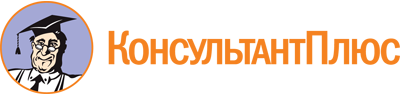 Муниципальный правовой акт города Владивостока от 20.05.2010 N 234-МПА
(ред. от 05.03.2024)
"Об утверждении Перечня должностей муниципальной службы города Владивостока, при назначении на которые граждане обязаны представлять сведения о своих доходах, об имуществе и обязательствах имущественного характера, а также сведения о доходах, об имуществе и обязательствах имущественного характера членов своей семьи и при замещении которых муниципальные служащие обязаны представлять сведения о своих доходах, расходах, об имуществе и обязательствах имущественного характера, а также сведения о доходах, расходах, об имуществе и обязательствах имущественного характера членов своей семьи"
(принят Думой города Владивостока 14.05.2010)Документ предоставлен КонсультантПлюс

www.consultant.ru

Дата сохранения: 09.04.2024
 Список изменяющих документов(в ред. Муниципальных правовых актов города Владивостокаот 27.02.2013 N 17-МПА, от 01.10.2013 N 61-МПА,от 03.04.2014 N 103-МПА, от 06.06.2014 N 114-МПА,от 02.10.2014 N 134-МПА, от 06.04.2015 N 180-МПА,от 05.11.2015 N 224-МПА, от 27.12.2016 N 315-МПА,от 01.08.2017 N 350-МПА, от 20.10.2017 N 3-МПА,от 02.02.2018 N 12-МПА, от 04.04.2019 N 84-МПА,от 03.10.2019 N 104-МПА, от 25.12.2019 N 121-МПА,от 09.10.2020 N 169-МПА, от 03.03.2021 N 195-МПА,от 05.08.2021 N 214-МПА, от 23.12.2021 N 247-МПА,от 05.08.2022 N 275-МПА, от 02.11.2022 N 10-МПА,от 02.11.2022 N 11-МПА, от 27.12.2022 N 25-МПА,от 31.07.2023 N 60-МПА, от 18.12.2023 N 87-МПА,от 05.03.2024 N 94-МПА)Список изменяющих документов(в ред. Муниципальных правовых актов города Владивостокаот 03.04.2014 N 103-МПА, от 06.06.2014 N 114-МПА,от 02.10.2014 N 134-МПА, от 06.04.2015 N 180-МПА,от 05.11.2015 N 224-МПА, от 27.12.2016 N 315-МПА,от 01.08.2017 N 350-МПА, от 20.10.2017 N 3-МПА,от 02.02.2018 N 12-МПА, от 04.04.2019 N 84-МПА,от 03.10.2019 N 104-МПА, от 25.12.2019 N 121-МПА,от 09.10.2020 N 169-МПА, от 03.03.2021 N 195-МПА,от 05.08.2021 N 214-МПА, от 23.12.2021 N 247-МПА,от 05.08.2022 N 275-МПА, от 02.11.2022 N 10-МПА,от 02.11.2022 N 11-МПА, от 27.12.2022 N 25-МПА,от 31.07.2023 N 60-МПА, от 18.12.2023 N 87-МПА,от 05.03.2024 N 94-МПА)